2022 OHIOANA BOOK AWARDSSponsored by:OHIOANA LIBRARY ASSOCIATIONNOMINATION FORMPlease return to:Ohioana Library Association274 E. First Ave., Suite 300Contact: David WeaverTelephone: 614-466-3831Fax: 614-728-6974Columbus OH 43201	E-mail: ohioana@ohioana.orgDEADLINE: December 31, 2021Established in 1942, the Ohioana Book Awards recognize Ohio authors for outstanding books published each year in the categories of Fiction, Nonfiction, Juvenile Literature, Middle Grade/Young Adult Literature, Poetry, and Books about Ohio or an Ohioan.CRITERIA•	Any book of general interest that has been written or edited by a person born in Ohio or who has lived in Ohio for at least three years, with the exception of a "Book about Ohio or an Ohioan," which may be authored by a non-Ohioan.•	Any book considered for an award must be received by the Ohioana Library during the calendar year prior to the year the award is given and must have a copyright date within the last two calendar years. A book is ordinarily considered only once for an award.•   Books MUST be traditionally published – self-published or subsidized titles are ineligible.•   Books shall be judged by their literary merit and the overall importance of the   work.Juvenile books will be judged by the same criteria, plus appeal to the intended audience of children or young adults.NOMINEE  GENERAL  INFORMATION:  (Use  one  copy  of  this  form  for  each  title nominated. Forms may be photocopied. Individuals may nominate as many titles as they wish.)Title of book:                                                                                                                                        Publisher:                                                                                     Copyright date:                               Category:    Fiction ( )   Nonfiction ( )  Juvenile ( )  Middle Grade/Young Adult  ( ) Poetry ( )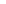 About Ohio or an Ohioan ( )Author's Name:                                                                                                                                     Address:                                                                                                                                                City, State, Zip:                                                                                                                                    Day telephone: (     )                                        Fax: ( )                                                                         E-Mail:                                                                                                                                     Date & place of birth:                                                                                                                           Place & length of residence in Ohio:                                                                                                  Please submit two copies of the book with this form. Materials will not be returned.Nominated by:                                                                                                                                      Address:                                                                                                                                                City, State, Zip:                                                                                                                                     Telephone: (         )                 Fax: (          )                     E-mail:                                                         Signature                                                                                               Date:                                      